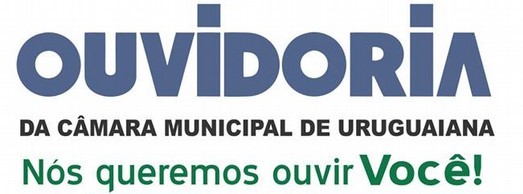 MANIFESTAÇÃO À OUVIDORIA DATA: 27/12/2021MEIO DE CONTATO:(   ) WhatsApp      (   )Facebook      (   ) Presencial        ( x  ) E-OuvMANIFESTAÇÃO: ( X  )Reclamação     (   )Denúncia     (   )Crítica      (   )Comentário    (   )Elogio    (   )Sugestão (    ) Pedido de Informação              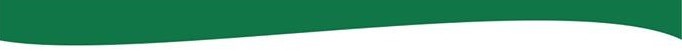 DESCRIÇÃO DA MANIFESTAÇÃO: Fui aprovada no auxilio emergencial, mas na 3 parcela eu fui bloqueada, tenho uma filha de 10 meses e preciso manter. Eu moro sozinha e preciso manter.Data: 27/12/2021RESPOSTA:Bom dia:A Ouvidoria da Câmara Municipal de Uruguaiana agradece a sua solicitação.Em relação ao questionamento realizado, as informações sobre o auxílio emergencial devem ser solicitadas diretamente na Caixa Econômica Federal ou através de sua página https://www.caixa.gov.br.                                                                                                                                                      Data: 19/01/2021